FEDERATION ALGERIENNE  DE  FOOTBALL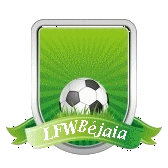 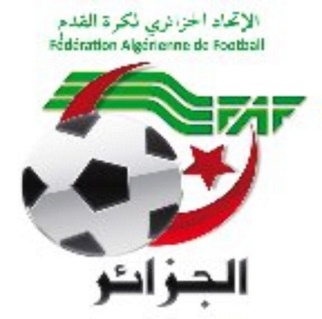 LIGUE DE  FOOTBALL  DE  LA  WILAYA  DE  BEJAIACité DES FRERES BOURENINE  BEJAIATel ( fax) 034 125 465                                                       Mail : liguefootballbejaia@gmail.comLa réunion qui a regroupé le président de la ligue et les présidents des clubs de la commune de Béjaia  le mardi 04 Décembre 2018 au siège de la ligue a abouti aux résolutions suivantes :Dégager l’après midi du mardi sur les 2 stades pour la programmation des rencontres U15 et u17Prévoir une réunion avec le chargé des sports au niveau de l’APC de Béjaia dans le but de dégager  2 journées  en cours de semaine pendant les vacances scolaires et ainsi pouvoir programmer les rencontres de championnat U15 et U17.COMMISSION DE L’ORGANISATION SPORTIVEREUNION DU LUNDI 03/12/2018Etaient présents :		MOSTPHAOUI		         LACHEMI		Président		BELAID				ZAHIR		Secrétaire 		FERRAH				MUSTAPHA	Membre		BETKA				BOUZID		MembreOrdre du jour : - Etude des affaires litigieusesHomologation des résultats des journées du Vendredi 30 Novembre et Samedi 01 Décembre 2018.Homologation des résultats des journées du Vendredi 30 Novembre et Samedi 01 Décembre 2018 des Catégories U15 et U17 Groupes C, D et F.Classement Honneur et Pré-honneur U19 et Séniors.Programmation des journées du Vendredi 07et Samedi 08 décembre 2018.AFFAIRE n°05 :Rencontre USSA-CSA TIZI TIFRA (U17)  du 01/12/2018Non déroulement de la rencontreAprès lecture de la feuille de match Vu les pièces versées au dossier. Attendu qu’à l’heure prévue de la rencontre, l’équipe de L’USSA ne s’est pas présentée sur le terrain.Attendu que cette absence a été régulièrement constatée dans la forme et délai règlementairesAttendu que le club de l’USSA n’a fourni aucune justification à l’appui de son dossier.            Par ces motifs, la Commission décide :Match perdu par pénalité à l’équipe U17 du club USSA au profit de celle du club CSA TIZI TIFRA sur le score de 03 buts à 00.Amende de 2500,00 DA (Deux Mille Cinq Cents Dinars) au club de l’USSA ;Art : 52 du Règlement des championnats de football des catégories de jeunesHOMOLOGATION DES RESULTATSDIVISION HONNEURHOMOLOGATION RESULTATS 9éme JOURNEEDIVISION PRE-HONNEURHOMOLOGATION RESULTATS 7éme JOURNEECLASSEMENT 9° JOURNEEHONNEURSENIORSSOUS TOUTES RESERVESCLASSEMENT 7° JOURNEEPRE-HONNEURSENIORSSOUS TOUTES RESERVESCLASSEMENT 9° JOURNEEHONNEURU19SOUS TOUTES RESERVESCLASSEMENT 7° JOURNEEPRE-HONNEURU19SOUS TOUTES RESERVESPROGRAMMATION DE LA JOURNEE DU VENDREDI 07 DECEMBRE 2018HONNEUR 10éme JOURNEEPRE-HONNEUR 8éme JOURNEEPROGRAMMATION DE LA JOURNEE DU SAMEDI 08 DECEMBRE 2018HONNEUR 10éme JOURNEEPRE-HONNEUR 8éme JOURNEEPROGRAMMATION DES JEUNES VENDREDI 07 et SAMEDI 08 DECEMBRE 2018DIRECTION DE LA COMPETITIONPROGRAMMATION DE LA JOURNEE DU SAMEDI 08 DECEMBRE 2018CHAMPIONNAT DES JEUNES « GROUPE C » 2éme JOURNEEPROGRAMMATION DE LA JOURNEE DU VENDREDI 07 DECEMBRE 2018CHAMPIONNAT DES JEUNES « GROUPE D » 2éme JOURNEEPROGRAMMATION DE LA JOURNEE DU SAMEDI 08 DECEMBRE 2018CHAMPIONNAT DES JEUNES « GROUPE D » 2éme JOURNEEPROGRAMMATION DE LA JOURNEE DU VENDREDI 07 DECEMBRE 2018CHAMPIONNAT GROUPE E 1ére JOURNEEPROGRAMMATION DE LA JOURNEE DU VENDREDI 07 DECEMBRE 2018CHAMPIONNAT DES JEUNES « GROUPE F» 2éme JOURNEEPROGRAMMATION DE LA JOURNEE DU SAMEDI 08 DECEMBRE 2018    CCOMMISSION JURIDICTIONNELLE DE DISCIPLINE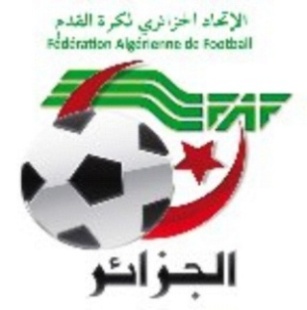 REUNION DU 04 DECEMBRE 2018REUNI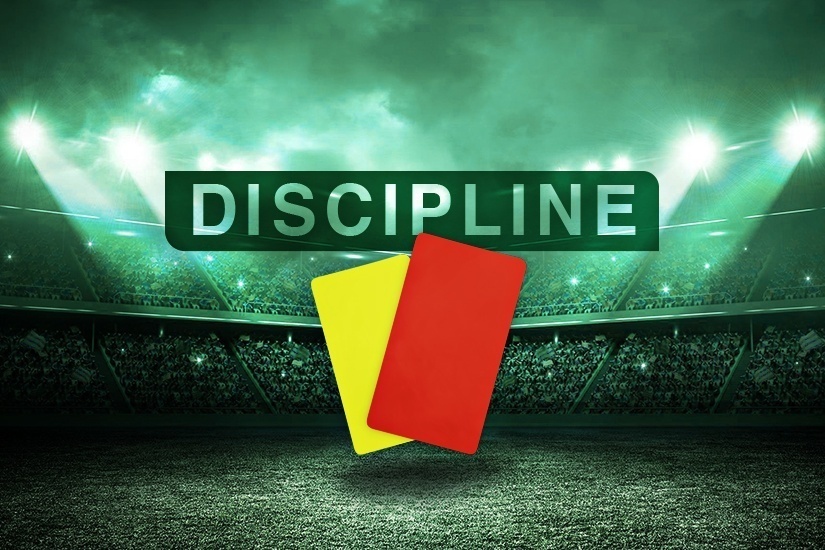 Membres présents :Maitre YOUBI Mohamed         PrésidentMr MEZIANE  Karim               SecrétaireMr IDIR          LAID                MembreOrdre du jour :   traitement des affaires disciplinaires.Honneur-séniorsAffaire n°134 : Rencontre « CRBA – JSIO » Du 30/11/2018 ISSAD     YOUVA lic n°061316  « CRBA»  01MF + Amende DE 1000 DA pour CD ( ART 101 RG AMATEUR ). IKHLEF  YACINE lic n°061314 « CRBA » Avertissement AJ BELKACEM KHALED  lic n°061649 « CRBA » Avertissement AJDEBBAH  SALAH           lic n°061272 «  JSIO  » Avertissement AJAISSOU SOUFIANE         lic n°061271 «  JSIO  » 01MF + Amende DE 1000 DA pour CD ( ART 101 RG AMATEUR ).BOUDRIES  KARIM       lic n°061256  « JSIO » Avertissement AJTAIRI RABAH lic n°061318  « CRBA » 04 MF +Amende DE 5000 DA pour insulte envers officiel en fin de partie ( ART 112 RG AMATEUR).Affaire n°135 : Rencontre « OMC  – SSSA   » Du 30/11/2018 HAMDOUNI  MOUSA             lic n°061136  « OMC » Avertissement JDBOUNDAOUI OUALID             lic n°061102  « OMC » Avertissement  JDBOUSSAID AMIROUCHE        lic n°061037  « OMC » Avertissement AJHARRA      MOHAMED           lic n°061034  « OMC » Avertissement AJDAHMANI  BILLAL                 lic n°061069  « SSSA » Avertissement JDAffaire n°136 : Rencontre « CRBAR – OA  » Du 30/11/2018 FERGUENE  MD AMEZIANE     lic n°061006 « OA» Avertissement AJBELADJAT  MATOUK         lic n°061009 « OA » Avertissement AJAffaire n°137: Rencontre « CRBSET  - CSPC » Du 30/11/2018 YAKOUBI    FAYCAL              lic n°061119 « CRBSET» Avertissement AJ ZERARGA  CHAKIB        lic n°061573  « CSPC » Avertissement AJAffaire n°138 : Rencontre « JSBA  – OF » Du 30/11/2018 DRIES          NABIL lic n°061660  « JSBA» Avertissement AJBENABBASRAHIM            lic n°061666  « JSBA » Avertissement JDIKHLEF        FOUAD lic n°061665  « JSBA » Avertissement AJAffaire n°139 : Rencontre « ARBB  – SRBT » Du 01/12/2018Amende de 5000 DA pour ARBB pour absence de  licence d’entaineur( signalé par l’arbitre  sur la feuille de match)  Pré-Honneur – SéniorsAffaire n°140: Rencontre « ESTW  – IRBBH » Du 01/12/2018 KEKOUCHE     FARES  lic n°061530 « ESTW » Avertissement AJ OUBERNINE    SAMY lic n°061418 « ESTW» Avertissement AJMANSOURI       MOHAMED        lic n°061383 « ESTW » Avertissement AJAIT HAMOUDA RABAH             lic n°061087 « IRBBH » Avertissement AJGUEMAOUCH   FARHAT             lic n°061094 «IRBHH » Avertissement AJAffaire n°141 : Rencontre « RCIA – WRBO  » Du 30/11/2018 DJETTANE  AMINR                lic n°061234  « RCIA» Avertissement AJTEMZI MOHAND AKLI           lic n°061235  « RCIA » Avertissement JDMERMOURI MOHAND LAID   lic n°061490  «WRBO » Avertissement AJAffaire n°142: Rencontre « JSB – JSM  » Du 01/12/2018MAOUCHE BADREDINE            lic n°061689  « JSB» Avertissement AJROUACHE  HAKIM    lic n°061524  « JSB » Avertissement AJAffaire n°143 : Rencontre « OST  - JST »  Du 01/12/2018 HADDOUR   HILAL lic n°061141  « JST» 04MF+Amende DE 5000 DA POUR PROPOS GROSSIERS ENVERS ARBITRE (ART 112 RG AMATEUR).BENLOUNIS HOCINE lic n°061248  « JST » Avertissement AJAffaire n°144: Rencontre « JSD  – FET  » Du 30/11/2018 OUCHENI     FARID               lic n°061213  « JSD» Avertissement AJKEBBAB       WALID       lic n°061423  « FET » Avertissement AJBARBARI     SOUFIANElic n°061394  « FET » Avertissement AJHonneur-U19Affaire n°145 : Rencontre « OMC – SSSA » Du 30/11/2018ALLOUNE FAYCAL DIRIGEANT lic n°069111 « OMC» UN( 01) AN de suspension  ferme pour tentative d’ agression enversarbitre+ Amende de 5000 DA.( ART 102 RG  JEUNES).TEYAR     SMAIL  lic n°062006   « OMC» SIX (06) mois de suspension ferme pour tentative d’agression envers arbitre en fin de partie+ Amende de 5000 DA.(ART 102 RG DES JEUNES).AIT IKHLEF MEZIANE lic n°063128   « SSSA   » Avertissement AJSANA     AHMEDlic n°062261  «  SSSA   » Avertissement + Amende DE 1000 DA POUR CD (ART 85 RG DES JEUNES).Affaire n°146: Rencontre « JSBA  – OF  »  Du 30/11/2018 IZEM    CHABANE   lic n°062232  « OF » 01 MF Pour cumul AJ/JD.HAROUNE FATSAH           lic n°062234 « OF » 02 MF+Amende de 7000 DA Pour insulte envers officiel ( ART100 RG DES JEUNES).BONOUARET  SALIM            lic n°062476   « JSBA» Avertissement AJDERIES          AMINE          lic n°062507   « JSBA » Avertissement JDBAHOUCHE    SAADIlic n°062591   « OF  » Avertissement JDBORDJAH       YANIS            lic n°062211   « OF  » Avertissement AJAffaire n°147: Rencontre « CRBA – JSIO  » Du 30/11/2018AMARI     IDIR lic n°062188   « CRBA » Avertissement JDTEKAMERA MD AMINE     lic n°062236   « JSIO » AvertissementJDREDOUANE   ISHAK             lic n°062143   « JSIO  » Avertissement JDAffaire n°148: Rencontre « NCB  -  AST »  Du 01/12/2018 HAROUNE    YANIS            lic n°062082« NCB» 01MF Pour cumul d’Avertissement(AJ/JD).MENASERI  HOUSSEM            lic n°062074  « NCB » Avertissement AJIDIR      HAMZAlic n°062337  « AST» Avertissement AJAffaire n°149: Rencontre « CRBSET  -  CSPS »  Du 30/11/2018 FERRADJ MOHAMED     lic n°062096  « CRBSET » Avertissement AJHAMMADOUCHE YANIS         lic n°062099  « CRBSET» Avertissement AJ.GUERSAL MD EL AMINE        lic n°062103  « CEBSET » Avertissement AJPré-Honneur – U 19Affaire n°150: Rencontre « JSB -  JSM  »  Du 01/12/2018 AROUA        HAKIM                lic n°062510  « JSB  » Avertissement AJKESSOUAR  A/NOURlic n°062106   « JSM » Avertissement AJAffaire n°151: Rencontre « JSD -  FET  »  Du 30/11/2018HAMANI KHIEREDINE           lic n°062189  « JSD » Avertissement AJRAIAH    YOUGOURTHA        lic n°062622  «  JSD » Avertissement AJ.OUCHENE A/DERROUF         lic n°0622208 « JSD » Avertissement AJREDJDAL  SMAIL                  lic n°062264  « FET » Avertissement JDAffaire n°152: Rencontre « RCIA -  WRBO  »  Du 30/11/2018ALLOUCHE      AISSA             lic n°062291  «  RCIA » Avertissement AJ.OUALI             FOUAD            lic n°062287  « WRBO » Avertissement AJAffaire n°153: Rencontre « ESTW -  IRBBH  »  Du 01/12/2018BOUKANDOUL   SAMY            lic n°062321 «  ESTW» Avertissement JD.MEDJEKOUD     WALID          lic n°062614  « IRBBH » Avertissement JDBENMEDJOUB MOKRANE     lic n°062118  « IRBBH » Avertissement AJJEUNES-U17Affaire n°152: Rencontre « ESBM -  USBM »  Du 01/12/2018OUDJEHANI  REDHA          lic n°064263«  USBM» six (06) mois de SUSPENSION FERME +Amende DE 5000 DA Pour tentative d’agression envers officiel. (partie arrêtée à la 35 mn de jeu )L’Affaire reste ouverte pour complément d’informations jusqu’à audition de l’arbitre de la rencontre, du Président et du secrétaire des clubs USBM et ESBM  pour Mardi  11/12/2018 à 15h00 (commission de discipline )ETAT RECAPITULATIF DES AFFAIRES   DISCIPLINAIRES TRAITEESJournées du 30-11 ET 01-12-2018DIRECTION TECHNIQUE DE WILAYA Le directeur technique de la ligue de football de la wilaya de Béjaia a procédé à l’installation de la commission technique qui aura pour mission de superviser les jeunes talents et d’encadrer les différentes sélections de wilaya.La commission technique se compose des membres suivants :    La direction technique a programmé une journée pédagogique au profit des techniciens  de la wilaya  le mercredi 12 Décembre 2018 au niveau du salon d’honneur de  l’OPOW . Les thémes qui seront dispensés seront comme suit :De  09h00 à 11h00 :      Cours   d’arbitrage De 14H00 à 17h00 :     Les premiers  soinsDIRECTION TECHNIQUE D’ARBITRAGEREUNION DU 04-12-2018Membres présents :			BOUZELMADEN	Mohamed       Président CAW			MESSAOUDI            Aissa	             Secrétaire                          YOUBI                     Mohamed       Instructeur 			IDIRENE			Zahir              Formateur			ZIANE                      Madjid           Formateur                         MOSTPHAOUI          Lachemi         Formateur1 - Courrier reçu :Demande de reprise de l’arbitre DJOUAMA A/RahimDemande de mise en disponibilité de l’arbitre HAMMA Jughurta les 07 et 08 Décembre 2018.Rapport provenant du RCIA a/s du retard accumulé pendant les rencontres du championnat par les arbitres des rencontres des jeunes.      3 - Formation : - Mardi 04 Décembre 2018 :Test écrit aux arbitres issus de l’école d’arbitrage pour leur promotion au grade d’arbitre de wilaya.    Préparation du test physique prévu le vendredi 07 Décembre 2018 au stade d’athlétisme de souk el tenine destiné aux arbitres issus de l’école des arbitres.4 - Causerie hebdomadaire :Compte rendu des rencontres Pré-honneur et Honneur des 30 Novembre et 01 Décembre 2018.Formation dispensée par Mr IDIRENE Zahir instructeur formateur le mardi 04 Décembre 2018.COMMISSIONS TRAVAUX REALISES Résolutions de la réunion ligue- clubs de la commune de Béjaia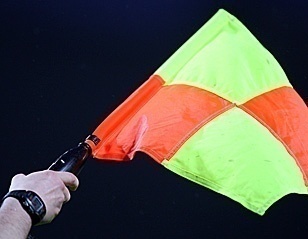 Ecole des jeunes arbitres TEST ECRITFormation hebdomadaireLoi 7Test physique le 07/12/2018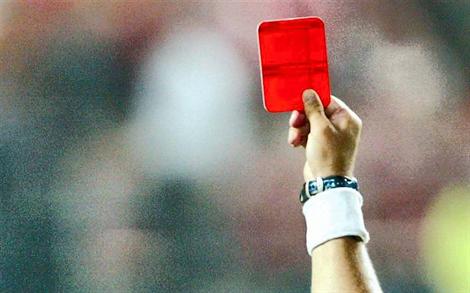 Etude de 20 affaires disciplinairesInstallation de la commission technique.JOURNEE PEDAGOGIQUERENCONTRESSENIORSU 19NCB – AST01 – 0104 – 00ARBB – SRBT08 – 0001 - 00CRBA – JSIO00 – 0102 - 02CRBAR – OA00 - 0400 – 05JSBA – OF02 - 0101 – 01CRBSET – CSPC02 - 0000 – 00OMC - SSSA02 - 0102 - 03RENCONTRESSENIORSU 19RCIA – WRBO04  - 0103 – 00JSD – FET02 – 0003 – 03JSB – JSM00 – 0201 – 03USSA – CSA T TIFRA00 – 0200 – 05ESTW - IRBBH03 – 0203 – 00OST - JST03 - 0101 - 00CLASCLUBSPtsJGNPBPBCDifObs01OA21070700001900+1902CRBSET20080602001904+1503JSBA20080602001709+0804OMC17090502021506+0905CSPC15080500031607+0906GB15080403011405+0907JSIO120804000412120008NCB12090303031011-0109AST10080301041209+0310OF08090202051314-0111ARBB05080202041314-01-3pts12CRBAR05080102050325-2213SSSA04090004050612-0614CRBA04080101060615-0915SRBT02090002070428-24NBTFORFAIT FORFAIT FORFAIT FORFAIT FORFAIT FORFAIT FORFAIT FORFAIT FORFAIT CLASCLUBSPtsJGNPBPBCDifObs01JSD19070601001702+1502JSM16070501011303+1003RCIA14070402011105+0604OST09070203020807+0105FET09070203020810-0206JST08070202030810-0207CSAT TIFRA08070202030409-0508IRBBH07070201040710-0309JSB07070104020306-0310WRBO06070200050613-0711USSA05070005020307-0412ESTW05070102040613-07C+LASCLUBSPtsJGNPBPBCDifObs01OA22080701003102+2902OMC17090502021509+0603NCB16090404012411+1304CRBSET15080403011807+1105CRBA15090403021813+0506OF14090402031412+0207CSPC12080303021715+0208SSSA12090400051720-0309JSIO11080302031016-0610JSBA08080203030911-02-1pt11ARBB07080201050617-1112AST07090201061129-1813GB06080103040609-0314CRBAR04080101060319-1615SRBT03080003050819-11--NBTFORFAIT FORFAIT FORFAIT FORFAIT FORFAIT FORFAIT FORFAIT FORFAIT FORFAIT CLASCLUBSPtsJGNPBPBCDifObs01CSAT TIFRA17070502002709+16001302ESTW16070501012304+1903RCIA16070501012304+1904FET14070402011709+0805JSM12070303011308+0506OST12070400031210+0207IRBBH08070202030609-0308JSB07070201040921-129WRBO06070201040611-0510JSD05070102041014-0411USSA04070101050537-3212JST02070002050719-12LIEURENCONTRES		HORAIRES		HORAIRESLIEURENCONTRESU19SSEMAOUNSSSA - OF12H0014H30AIT R’ZINECRBAR - CRBA12H0014H30BEJAIA NACERIACSPC - JSBA13H0015H00BEJAIA BENALOUACHEJSIO - ARBB12H0014H30LIEURENCONTRES		HORAIRES		HORAIRESLIEURENCONTRESU19SMELBOUJSM - ESTW12H0014H30TAMRIDJETJST - RCIA12H0014H30BOUHAMZAIRBBH - JSD12H0014H30OUZELLAGUENWRBO - JSB11H0013H00EL KSEURCSA TIZI TIFRA - OST12H0014H30LIEURENCONTRES		HORAIRES		HORAIRESLIEURENCONTRESU19SAIT R’ZINESRBT - OMC13H0015H00BEJAIA BENALOUACHEAST - GB12H30ANNEXE14H30PRINCIPALOUZELLAGUENOA - CRBSET12H0014H00LIEURENCONTRES		HORAIRES		HORAIRESLIEURENCONTRESU19SAIT R’ZINEFET - USSA09H00	11H00LIEURENCONTRESHORAIRESHORAIRESLIEURENCONTRESU15U17MELBOUESTW - CRBA09H3011H00KHERRATAJSD - CRBSET09H0010H30TAMRIDJETUST - JST10H0011H30SOUK EL TENINEAEFS - JSM09H3011H00LIEURENCONTRESHORAIRESHORAIRESLIEURENCONTRESU15U17BENI MAOUCHEOMC - BCEK10H0011H30LIEURENCONTRESHORAIRESHORAIRESLIEURENCONTRESU15U17EL KSEURCSA T TIFRA - OF10H0011H30SEMAOUNNRBS - USSA09H3011h00OUED GHIRRSCA - CRM10H0011H30LIEURENCONTRESHORAIRESHORAIRESLIEURENCONTRESU15U17Beni MansourCSPT – ASSA10H0011H30AIT R’ZINEFET - OCT10H0011H30TIMEZRITOCA - WRBO11H0012H30JSC - CASA10H0011H30LIEURENCONTRESHORAIRESHORAIRESLIEURENCONTRESU15U17AKBOU Cal WAF - SRBT09H3011H00BENI MANSOURUSBM - CRBAR13H0014H30LIEURENCONTRESHORAIRESHORAIRESLIEURENCONTRESU15U17Beni MansourOST - ESBM10H0011H30BOUHAMZAIRBBH - RCIA10H30 12H00OUZELLAGUEN ASECA - OA09H3011H00Désignation des sanctionsSeniorsSeniors JeunesTotalDésignation des sanctionsHon.P-Hon. JeunesTotalNombre d’affaires05051020Avertissements16142555Contestations décisions02-02Expulsions joueurs0102-03Expulsions dirigeants01---01-Conduite incorrecte----N°Noms et PrénomsDiplômefonction01BENMOUHOUB SaidConseiller du sportD.T.W02 OUALI KarimaLicenceSecrétaire03HARKATI ZahirFAF 3MEMBRE04IRID AzzedineCAF A-//-05SAYAD YoucefConseiller du sport-//-06OUALI RiadFAF 3-//-07SI HADJ SamirFAF 2-//-08MOULAOUI DjamelFAF 3-//-09BENSLIMANE  NacereddineCAF A-//-10HADDAD AdelFAF 3-//-